																																																															Łódź, dnia 09.08.2022 r.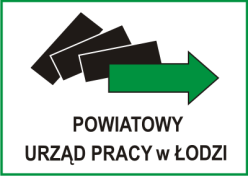 INFORMACJA O KWOCIEZamawiający Powiatowy Urząd Pracy w Łodzi, 93-121 Łódź, ul. Milionowa 91, 
na podstawie art. 222 ust. 4 ustawy z dnia 11 września 2019 r. – Prawo zamówień publicznych (Dz. U. z 2021 r. poz. 1129, z późn. zm.) informuje, że na sfinansowanie zamówienia publicznego pn. „Dostawa materiałów eksploatacyjnych do drukarek 
i urządzeń wielofunkcyjnych” zamierza przeznaczyć kwotę w wysokości: 
300 432,16 zł brutto.